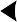 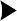 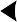 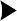 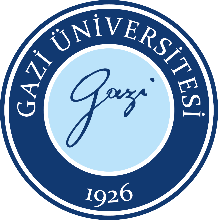 Araştırma ve Uygulama Merkezi Yönetim Kurulu SüreciDoküman No:TÖMER.İA.0003Araştırma ve Uygulama Merkezi Yönetim Kurulu SüreciYayın Tarihi:25.09.2023Araştırma ve Uygulama Merkezi Yönetim Kurulu SüreciRevizyon Tarihi:Araştırma ve Uygulama Merkezi Yönetim Kurulu SüreciRevizyon No:Araştırma ve Uygulama Merkezi Yönetim Kurulu SüreciSayfa:1/1İş Akış AdımlarıSorumluİlgili DokümanlarBaşlangıçÖğrencilerden, şahıs ve kurumlardan gelen evrak Yönetim Kurulunda görüşülmesi gerekiyorsa,  gündem oluşturulur.Merkez Yönetim Kurulu davet ve gündem yazıları e-posta ile Yönetim Kurulu üyelerine gönderilir.EVET	Salt Çoğunluk	HAYIRSAĞLANDI MI?Toplantı ertelenir.Toplantıyı katılan üye sayısının tamamının veya çoğunluğunun imzaları alınarak, gündem tek tek okunur, oylamaya sunulur, oybirliği / oyçokluğu ile karara bağlanır ve tutanak altına alınır.Toplantı tutanağındaki kararların yazımıGerçekleştirilir. Ayrı ayrı ilgili şahıs veya birimlere EBYSya da posta yoluyla gönderilir ve evrak dosyalanır.BitişMerkez Yazışma      BirimiMerkez Yazışma BirimiTÖMER Yönetim KuruluTÖMER Yönetim KuruluTÖMER Yönetim Kuruluİlgili PersonelTÖMER Yönetim Kurulu GündemiTÖMER Yönetim Kurulu Gündemiİmza Listesi, TÖMER Yönetim Kurulu KararıTÖMER Yönetim Kurulu KararıHazırlayanOnaylayan…./…./………./…./…..   TÖMER Kalite Komisyonuİmza                                                              Merkez Müdürü                                                                          İmza